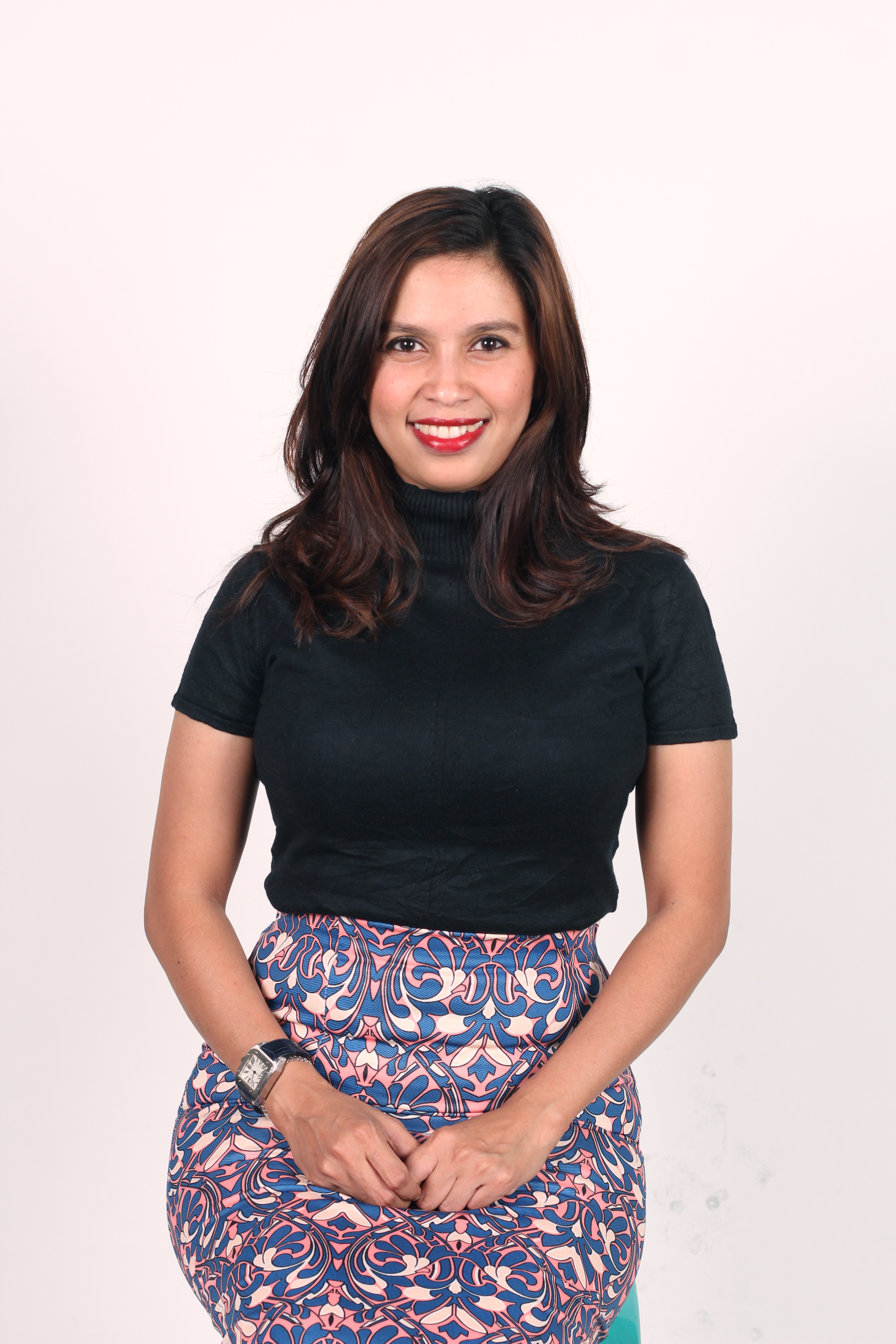 Personal Information		AmanatiAmanati.375372@2freemail.com 	 Profile:5 year of experience as Secretary in contractor company, maintain relationship with customers4 year experience as Procurement and Logistic, in Developing Oil and gas Company, maintenance relationship vendor and supplier.Development strategic relationship/partnership building skill, to archive win-win solutions. Languages:-English (Fluent)-Indonesia (Native)Education:2003 – 2004Diploma I of Secretary Polytechnic University of Indonesia2004 – 2007 Diploma III of Management Administration Polytechnic University of IndonesiaTraining: ISO 9001 - 2008 Quality ManagementExperience August 2013 - Present 	Procurement & Logistic Third Wave/Tiga Ombak (Drilling Tools Company) Jakarta - Correspondences with Vendor- Manage/obtain Great deal with vendors - Maintaining good and solid relations with airlines and Hotel - Handle trucking to send tools on time delivery- Arrange transport/freight forwarding for Import & Export with authorized agents- Check, and Control incoming invoicesNov 2012 - July 2013Admin Assistance Ecosse Energy (Oil & Gas Company) Jakarta - Preparing document for Tender- Monitoring & report document in & out - Made Quotations for customer  - Create quotations in consultation with the SupervisorsApril 2011 – October 2012Sales & Marketing Design Interior ERI ZULIAN (Design Company) Jakarta	- Approaching with Customer, Maintenance Customer- Be responsible for receiving orders from customers until done- Maintaining good and solid relations with Customer- Doing marketing and promotion - Reporting all the process to a General Manager January 2010 – March 2011	Secretary for Area Manager SMITH TOOL INDONESIA) (Drilling Tools Company) - Travel arrangements.- Drafting letters and other Documents.- Preparing and Distributing papers and documents for meetings.- Handle Patty CashDec 2009 - Dec 2010	Secretary for Office PT. BANGUN KARYA INDAH (Contractor Company)- Doing Tender document preparations with - Drafting letters and other Documents- Correspondence with Customers